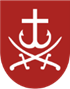 КОМУНАЛЬНИЙ ЗАКЛАД«ЗАГАЛЬНООСВІТНЯ ШКОЛА І – ІІІ СТУПЕНІВ №26ВІННИЦЬКОЇ МІСЬКОЇ РАДИ»НАКАЗ 26.08.2020                                                    м.Вінниця                                     №Про протидію булінгу(цькування) в закладі освіти На виконання наказу Міністерства освіти і науки України від 28.12.2019 року  №1646 «Деякі питання реагування на випадки булінгу (цькування) та застосування заходів виховного впливу в закладах освіти», зареєстрованого  в Міністерстві  юстиції   України   від   03.02.2020  року за № 111/34394,  наказу Міністерства освіти і науки від 26.02.2020 року  № 293 «Про затвердження плану заходів, спрямованих на запобігання та протидію булінгу (цькуванню) в закладах освіти», листа Міністерства освіти і науки від 20.03.2020 року  №6/480-20 «Про план заходів, спрямованих на запобігання та протидію булінгу (цькуванню)  в закладах освіти», наказу Департаменту освіти  і   науки   Вінницької   обласної державної адміністрації від 25.03.2020 року  № 145 «Про затвердження Плану заходів, спрямованих на запобігання та протидію булінгу (цькуванню) в закладах освіти», з метою створення безпечного освітнього середовища в закладах освіти, вільного від насильства та булінгу (цькування),          НАКАЗУЮ:1.  Затвердити План заходів, спрямованих на запобігання та протидію булінгу (цькуванню) у КЗ «Загальноосвітня школа І-ІІІ ступенів №26 ВМР»  у 2020-2021 навчальному році (Додаток 1).2.  Заступнику директора школи з виховної роботи Тимчишиній Я.С. забезпечити виконання затвердженого Плану заходів.3.  Створити  постійно  діючу комісію  з розгляду випадку  булінгу (цькування)  у складі:Резнік С.Д., директор школи – голова комісії;Тимчишина Я.С., заступник директора школи з виховної роботи – заступник голови комісії;Мазуровська О.В., практичний психолог – секретар комісії;Сімонова Л.А., соціальний педагог – член комісії;Лобатюк Л.М., педагог-організатор – член комісії;голова батьківського врядування школи (за згодою);представники  служби у справах дітей та центру соціальних служб для сім´ї, дітей та молоді (за згодою).4.   Затвердити:Порядок подання та розгляду (з дотриманням конфіденційності) заяв про випадки булінгу (цькуванню) в закладі (Додаток 2).Порядок реагування на доведені випадки булінгу (цькування) в закладі (Додаток 3)Зразок заяви про випадки булінгу (цькування) (Додаток 4).Форму Журналу реєстрації заяв про випадки булінгу (цькування) (Додаток 5).Форму Журналу реєстрації рішень комісії з розгляду випадків булінгу (цькування) (Додаток 6).5. Вчителю інформатики Павловській О.І. оприлюднити даний наказ на офіційному сайті закладу та створити  розділ «Протидія булінгу (цькування)» на сайті школи.6.Контроль за виконанням цього наказу залишаю за собою.Директор школи	С. РезнікЗ наказом ознайомлені:Тимчишина Я.С.Мазуровська О.В.Сімонова Л.А.Лобатюк Л.МДодаток 1 до наказу
від _________ №___План заходів, спрямованих на запобігання та протидію булінгу (цькуванню) у КЗ «Загальноосвітня школа І-ІІІ ступенів №26 ВМР» у 2020-2021 н.р.Додаток 2 до наказу
від _________ №___ПОРЯДОКподання та розгляду (з дотриманням конфіденційності) заявпро випадки булінгу (цькуванню) в закладі освітиЗагальні питання1. Цей Порядок розроблено відповідно до Закону України «Про внесення змін до деяких законодавчих актів України щодо протидії булінгу (цькуванню)».2. Цей Порядок визначає процедуру подання та розгляду заяв про випадки булінгу (цькуванню).3. Заявниками можуть бути здобувачі освіти, їх батьки/законні представники, працівники та педагогічні працівники закладу та інші особи.4. Заявник забезпечує достовірність та повноту наданої інформації.5. У цьому Порядку терміни вживаються у таких значеннях:Булінг (цькування) – діяння (дії або бездіяльність) учасників освітнього процесу, які полягають у психологічному, фізичному, економічному, сексуальному насильстві, у тому числі із застосуванням засобів електронних комунікацій, що вчиняються стосовно малолітньої чи неповнолітньої особи та (або) такою особою стосовно інших учасників освітнього процесу, внаслідок чого могла бути чи була заподіяна шкода психічному або фізичному здоров’ю потерпілого.Типовими ознаками булінгу (цькування) є:систематичність (повторюваність) діяння;наявність сторін – кривдник (булер), потерпілий (жертва булінгу), спостерігачі (за наявності);дії або бездіяльність кривдника, наслідком яких є заподіяння психічної та/або фізичної шкоди, приниження, страх, тривога, підпорядкування потерпілого інтересам кривдника, та/або спричинення соціальної ізоляції потерпілого.Подання заяви про випадки булінгу (цькуванню)1. Здобувачі освіти, працівники та педагогічні працівники, батьки та інші учасники освітнього процесу, яким стало відомо про випадки булінгу (цькування), учасниками або свідками якого стали, або підозрюють його вчинення по відношенню до інших осіб за зовнішніми ознаками, або про які отримали достовірну інформацію від інших осіб зобов’язані повідомляти керівнику закладу.2. Розгляд та неупереджене з’ясування обставин випадків булінгу (цькування) здійснюється  відповідно до поданих заявниками заяв про випадки булінгу (цькування) (далі – Заява).3. Заяви, що надійшли на електронну пошту закладу отримує секретар друкарка, яка зобов’язана терміново повідомити керівника закладу та відповідальну особу.4. Прийом та реєстрацію поданих Заяв здійснює відповідальна особа, а в разі її відсутності – особисто керівник закладу або його заступник.5. Заяви реєструються в окремому журналі реєстрації заяв про випадки булінгу (цькування).6. Форма та примірний зміст Заяви оприлюднюється на офіційному веб-сайті закладу.7. Датою подання заяв є дата їх прийняття.8. Розгляд Заяв здійснює керівник закладу з дотриманням конфіденційності.Відповідальна особа1. Відповідальною особою призначається працівник закладу освіти з числа педагогічних працівників.2. До функцій відповідальної особи відноситься прийом та реєстрація Заяв, повідомлення керівника закладу.3. Відповідальна особа призначається наказом керівника закладу.4. Інформація про відповідальну особу та її контактний телефон оприлюднюється на офіційному веб-сайті закладу.Комісія з розгляду випадків булінгу (цькування)1. За результатами розгляду Заяви керівник закладу видає рішення про проведення розслідування випадків булінгу (цькування) із визначенням уповноважених осіб.2. З метою розслідування випадків булінгу (цькування) уповноважені особи мають право вимагати письмові пояснення та матеріали у сторін.3. Для прийняття рішення за результатами розслідування керівник закладу створює комісію з розгляду випадків булінгу (цькування) (далі – Комісія) та скликає засідання.4. Комісія створюється наказом керівника закладу.5. До складу комісії можуть входити педагогічні працівники (у томі числі психолог, соціальний педагог), батьки постраждалого та булера, керівник закладу та інші заінтересовані особи.6. Комісія у своїй діяльності керується законодавством України та іншими нормативними актами.7. Якщо Комісія визначила що це був булінг (цькування), а не одноразовий конфлікт чи сварка, тобто відповідні дії носять систематичний характер, то керівник закладу освіти зобов’язаний повідомити уповноважені органи Національної поліції (ювенальна поліція) та службу у справах дітей.8. У разі, якщо Комісія не кваліфікує випадок як булінг (цькування), а постраждалий не згодний з цим, то він може одразу звернутись до органів Національної поліції України із заявою, про що керівник закладу освіти має повідомити постраждалого.9. Рішення Комісії приймаються більшістю її членів та реєструються в окремому журналі, зберігаються в паперовому вигляді з оригіналами підписів всіх членів Комісії.10. Потерпілий чи його/її представник можуть звертатися відразу до уповноважених органів Національної поліції України (ювенальна поліція) та службу у справах дітей з повідомленням про випадки булінгу (цькування).11. Батьки зобов’язані виконувати рішення та рекомендації Комісії.Терміни подання та розгляду Заяв1. Заявники зобов’язані терміново повідомляти керівнику закладу про випадки булінгу (цькування),а також подати Заяву.2. Рішення про проведення розслідування із визначенням уповноважених осіб видається протягом 1 робочого дня з дати подання Заяви.3. Розслідування випадків булінгу (цькування) уповноваженими особами здійснюється протягом 3 робочих днів з дати видання рішення про проведення розслідування.4. За результатами розслідування протягом 1 робочих дня створюється Комісія та призначається її засідання на визначену дату але не пізніше чим через 3 робочих дні після створення Комісії.5. Керівник закладу зобов’язаний повідомити уповноважені органи Національної поліції (ювенальна поліція) та службу у справах дітей про кваліфікований Комісією випадок булінгу (цькування) протягом одного дня.Додаток 3 до наказу Від___________№___ПОРЯДОКреагування на доведені випадки булінгу (цькування) в закладіЗагальні питання1. Цей Порядок розроблено відповідно до Закону України «Про внесення змін до деяких законодавчих актів України щодо протидії булінгу (цькуванню)».2. Цей Порядок визначає процедуру реагування на доведені випадки булінгу (цькування) в закладі.Реагування на доведені випадки булінгу1. На основі рішення комісії з розгляду випадків булінгу (цькування), яка кваліфікувала випадок як булінг (цькування), а не одноразовий конфлікт чи сварка, тобто відповідні дії носять систематичний характер, керівник закладу:повідомляє уповноваженим підрозділам органів Національної поліції України (ювенальна поліція)  та службі у справах дітей про випадки булінгу (цькування) в закладі освіти;забезпечує виконання заходів для надання соціальних та психолого-педагогічних послуг здобувачам освіти, які вчинили булінг, стали його свідками або постраждали від булінгу (цькування) (далі – Заходи).2. Заходи здійснює соціальний педагог у взаємодії з практичним психологом закладу освіти та затверджуються керівником закладу.3. З метою виконання Заходів можна запроваджувати консультаційні години у практичного психолога і соціального педагога, створювати скриньки довіри, оприлюднювати телефони довіри.Відповідальність осіб причетних до булінгу (цькування)1. Відповідальність за булінг (цькування) встановлена статтею 1734 Кодексу України про адміністративні правопорушення такого змісту:"Стаття 173. Булінг (цькування) учасника освітнього процесуБулінг (цькування), тобто діяння учасників освітнього процесу, які полягають у психологічному, фізичному, економічному, сексуальному насильстві, у тому числі із застосуванням засобів електронних комунікацій, що вчиняються стосовно малолітньої чи неповнолітньої особи або такою особою стосовно інших учасників освітнього процесу, внаслідок чого могла бути чи була заподіяна шкода психічному або фізичному здоров’ю потерпілого, -тягне за собою накладення штрафу від п’ятдесяти до ста неоподатковуваних мінімумів доходів громадян або громадські роботи на строк від двадцяти до сорока годин.Діяння, передбачене частиною першою цієї статті, вчинене групою осіб або повторно протягом року після накладення адміністративного стягнення, -тягне за собою накладення штрафу від ста до двохсот неоподатковуваних мінімумів доходів громадян або громадські роботи на строк від сорока до шістдесяти годин.Діяння, передбачене частиною першою цієї статті, вчинене малолітніми або неповнолітніми особами віком від чотирнадцяти до шістнадцяти років, -тягне за собою накладення штрафу на батьків або осіб, які їх замінюють, від п’ятдесяти до ста неоподатковуваних мінімумів доходів громадян або громадські роботи на строк від двадцяти до сорока годин.Діяння, передбачене частиною другою цієї статті, вчинене малолітньою або неповнолітньою особою віком від чотирнадцяти до шістнадцяти років, -тягне за собою накладення штрафу на батьків або осіб, які їх замінюють, від ста до двохсот неоподатковуваних мінімумів доходів громадян або громадські роботи на строк від сорока до шістдесяти годин.Неповідомлення керівником закладу освіти уповноваженим підрозділам органів Національної поліції України про випадки булінгу (цькування) учасника освітнього процесу -тягне за собою накладення штрафу від п’ятдесяти до ста неоподатковуваних мінімумів доходів громадян або виправні роботи на строк до одного місяця з відрахуванням до двадцяти процентів заробітку".Додаток 4 до наказу Від___________№___Директору КЗ «Загальноосвітня школа №26 ВМР»С.Д.Резнік    ____________________________________,(ПІБ, учня/учениці _ класу)який(-а) проживає за адресою________________________________________________________________________(контактний телефон)ЗАЯВАЯ, _______________________________________________________, повідомляю про випадок булінгу (цькування), учасником (свідком) якого я є, що стався___________________у (на)_________________________________,а саме:             (дата, час)                      -----------------                 (місце)     ----------------------------------- (перерахувати види образ, цькувань, які були застосовані). _______________________________________________________________(розгорнутий виклад фактів щодо виявлених випадків булінгу (цькування))________________________________________________________________________________________________________________________________      _____________________________________________________________________________________________________________________________________________________________________________________________________________________________________________________________________________________________________________________________________________________________________________________________________________________________________________________________________________________________________________________________________________________________________________________________________________________________________________________________________________________________________________________________Прошу допомогти у вирішенні даної ситуації, що склалася.Додаток 5 до наказу Від___________№___ЖУРНАЛреєстрації заяв про випадки булінгу (цькування)Додаток 6 до наказу Від___________№___ЖУРНАЛреєстрації рішень комісії з розгляду випадків булінгу (цькування)№ з/пЗаходиТермін виконанняВідповідальнийНормативно-правове та інформаційне забезпечення попередження насильства та булінгуНормативно-правове та інформаційне забезпечення попередження насильства та булінгуНормативно-правове та інформаційне забезпечення попередження насильства та булінгуНормативно-правове та інформаційне забезпечення попередження насильства та булінгуПідготовка наказу «Про запобігання булінгу (цькування) у закладі освіти»Останній тиждень серпняДиректорПідготовка наказу «Про порядок дій персоналу при зіткненні з випадками булінгу (цькування) в закладі освіти»Перший тиждень вересняУповноважена особа з питань запобігання та протидії булінгу (цькування)Обговорення та прийняття правил поведінки в групах/класах, оформлення правилВересеньКласні керівники, старости класів (8–11 класи)Організація механізмів звернення та встановлення інформаційних скриньок для повідомлень про випадки булінгу (цькування)ВересеньПрактичний психолог, соціальний педагог, класні керівникиСтворення (або оновлення) розділу про профілактику булінгу (цькування) і розміщення нормативних документів на сайті закладу освітиВересеньВідповідальний за роботу сайту школиПідготовка брошури з нормативними документами з профілактики булінгу (цькування) в освітньому середовищі для педагогівЖовтеньУповноважена особа з питань запобігання та протидії булінгу (цькування)Підготовка методичних рекомендацій для педагогів:  з вивчення учнівського колективу;  з розпізнавання ознак насильства різних видів щодо дітейЖовтеньУповноважена особа з питань запобігання та протидії булінгу (цькування)Оформлення тематичного стендуЖовтеньУповноважена особа з питань запобігання та протидії булінгу (цькування)Підготовка тематичних буклетів за участю старшокласниківЛистопадУповноважена особа з питань запобігання та протидії булінгу (цькування)Перевірка інформаційної доступності правил поведінки та нормативних документів з профілактики булінгу (цькування)ЛистопадУповноважена особа з питань запобігання та протидії булінгу (цькування)Інформаційна акція для старшокласниківГруденьУповноважена особа з питань запобігання та протидії булінгу (цькування)Виступ на загальношкільних батьківських зборах з профілактики булінгу (цькування) в учнівському колективіЛютийДиректорУповноважена особа з питань запобігання та протидії булінгу (цькування)Робота з вчителями та іншими працівниками закладу освітиРобота з вчителями та іншими працівниками закладу освітиРобота з вчителями та іншими працівниками закладу освітиРобота з вчителями та іншими працівниками закладу освітиПроведення навчальних семінарів для вчителів щодо запобігання булінгу (цькування) та заходів реагування.Осінні канікулиУповноважена особа з питань запобігання та протидії булінгу (цькування)Інструктивні наради з питань профілактики булінгу (цькування) з допоміжним та технічним персоналомЛистопад Директор Уповноважена особа з питань запобігання та протидії булінгу (цькування)Тренінг для вчителів щодо запобігання булінгу (цькування) у закладі освітиЗимові канікулиПрактичний психолог, соціальний педагогСпівбесіда з класними керівниками за результатами діагностики класного колективуЗа результатами кожної чвертіУповноважена особа з питань запобігання та протидії булінгу (цькування) Практичний психолог, соціальний педагогКонсультування класних керівників психологом, соціальним педагогом з проблемних ситуацій.Впродовж навчального рокуПрактичний психолог, соціальний педагогРобота з учнямиРобота з учнямиРобота з учнямиРобота з учнямиПроведення тренінгів для старшокласників з розвитку навичок спілкування та мирного вирішення конфліктівВпродовж рокуПсихологІмітаційна гра для молодших школярів (1-4-й класи) «Якщо тебе ображають»Жовтень Класні керівникиТиждень толерантностіЛистопадШАСУІмітаційна гра для учнів середніх і старших класів «Розкажи про насильство»ГруденьШАСУ, кдасні керівникиКонкурс плакатів проти насильстваБерезеньПедагоги-організатриРобота з батькамиРобота з батькамиРобота з батькамиРобота з батькамиТематичні загальношкільні батьківські збориЖовтень Директор Підготовка пам'ятки для батьків про порядок реагування та способи повідомлення про випадки булінгу (цькування) щодо дітей, заходи захисту та надання допомоги дітямЖовтеньУповноважена особа з питань запобігання та протидії булінгу (цькування)Тематичні батьківські збори в класахГруденьКласні керівникиПроведення консультацій психолога з питань взаємин батьків з дітьмиВпродовж рокуПсихолог, класні керівникиМоніторинг освітнього середовища закладу освітиМоніторинг освітнього середовища закладу освітиМоніторинг освітнього середовища закладу освітиМоніторинг освітнього середовища закладу освітиСамооцінка закладу освіти за показниками безпеки, комфортності, інклюзивності2 рази на рікАдміністрація школи, колектив закладуАнонімне анкетування учнів 5-11-го класів про випадки булінгу (цькування) у школіГруденьПсихологДіагностика стосунків у закладі освіти. Анкетування учнів та вчителів.ЛютийПсихолог, соціальний педагогАналіз інформації за протоколами комісії з розгляду випадків булінгу (цькування) в закладі освітиЩомісяцяУповноважена особа з питань запобігання та протидії булінгу (цькування)Підготовка звіту про виконання заходів про виконання плану заходів з запобігання та протидії булінгу (цькуванню) в закладі освітиТравень-червеньУповноважена особа з питань запобігання та протидії булінгу (цькування)______________(дата)______________(ПІБ)______________(підпис)№ з/пДата прийняття заявиПрізвище, ім’я, по батькові заявника(здобувач освіти, батьки, законні представники, педагогічний працівник, інші особи)Контактна інформація заявника(адреса проживання, телефон)Короткий зміст заявиПрізвище, ім’я, по батькові та посада особи, яка прийняла заяву№ з/пДата засідання комісіїНомер рішенняРішення та рекомендації комісіїПрізвище, ініціали та посада членів комісіїПідписи членів комісії